【今日主題】詩篇中的敬拜人生     -從詩篇91篇來看劉介磐弟兄經文：詩篇911 你們這住在至高者隱密處的，住在全能者蔭下的人，2 我要論到耶和華說：「他是我的避難所，是我的山寨，是我的神，是我所信靠的。」3 他必救你脫離捕鳥人的網羅和毒害的瘟疫。4 他必用自己的翅膀遮蔽你，在他的羽翼底下你必得平安。他的信實是盾牌護壁。5 你必不怕黑夜的驚駭，或是白日飛的箭；6 也不怕黑夜行的瘟疫，或是午間滅人的毒病。7 雖有千人仆倒在你旁邊，萬人仆倒在你右邊，這災卻不得臨近你。8 你定能看見，見惡人遭報。9 因你已投靠了至高者，他是我的主我的保障。10 禍患必不追上你，災害也不挨近你的家。11 因他要為你吩咐他的天使，在你行的一切上保護你。12 他們要用手托着你，免得你的腳滑跌碰在石頭上。13 你要克制獅子和虺蛇，將少壯獅子和大蛇踏在腳下。14 神說：「因為他對我忠誠，我必要搭救他；因為他向我忠心，我要拯救他。15 當他求告我，我就應允他；他在急難中，我要與他同在；我要搭救他，使他尊貴。一 你住在哪裡？看看摩西，想想自己。二 摩西是怎麼改變的？他怎麼從一個埃及人變成神的僕人？有信仰，有信心，有經歷，有見證。有異象，有啟示，有盼望，有能力。三 他能力的祕訣究竟何在呢？四 結論詩班獻詩《主啊,我來到你面前》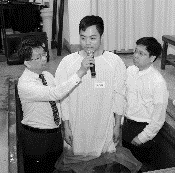 主啊！我到你面前，獻上我的今天，我的身體、我的一切，獻上當作活祭。主啊！我到你面前，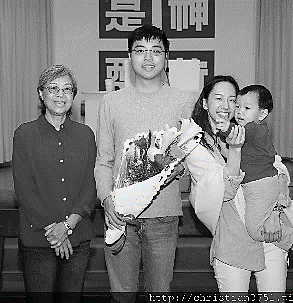 獻上我的今天，求你更新，求你潔淨我的心思意念。我與你同釘十架，如今不是我活著，因我知道你是深愛我，我只為你而活。主啊！我到你面前，獻上我的今天，願我一生蒙你悅納，成為你的喜悅。本週各項聚會今日	09:30	兒童主日學		09:45	主日講道		09:45	中學生團契		11:00	慕道班	啟發課程		11:00《擘餅記念主聚會》	週二 07:30	晨更禱告會	呂允仁弟兄	19:30	英文查經班週三	19:30	交通禱告會	劉國華弟兄週四	14:30	姊妹聚會	王清清姊妹		15:30	姊妹禱告會週五	19:00	愛的團契	呂允仁弟兄		19:30	小社青	家庭聚會週六	18:00	社青團契     15:00	大專團契2017.1/1《受洗歸入基督》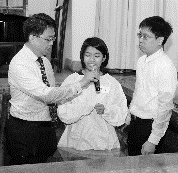 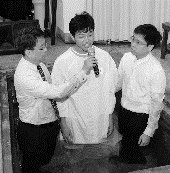 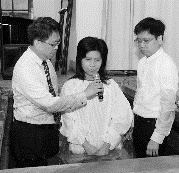 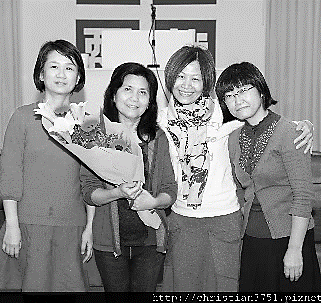 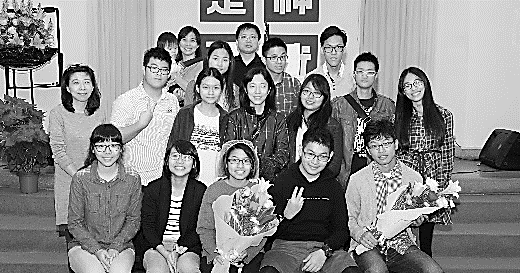 更多教會照片請看--http://christian3751.pixnet.net/album2017【成人主日學】上半年從詩篇學禱告─親近神的十條小徑台北市基督徒聚會處             第2463期  2017.01.15教會網站：http://www.taipeiassembly.org   年度主題：敬拜事奉的人生		主日上午	主日下午 	下週主日上午	下週主日下午	聚會時間：9時45分	2時00分	9時45分	2時00分	司     會：陳宗賢弟兄		劉耀仁弟兄	領     詩：	安城秀弟兄		大專團契	司     琴：王清清姊妹			俞齊君姊妹	講     員：劉介磐弟兄 		任  駿弟兄	本週題目：詩篇中的敬拜生活	下週主題：	我們準備好了嗎	本週經文：詩篇91			下週經文：	帖撒羅尼迦前書2:1-13 	上午招待：施兆利姊妹 黃凱意姊妹	下週招待：	王雅麗姊妹 吳純紹姊妹							林寶猜姊妹臺北市中正區100南海路39號。電話（02）23710952傳真（02）23113751主啊，有一種喜樂並非凶惡之人能享受；這喜樂是愛你和事奉你的人之專利品，這喜樂就是你。                                                     ～奧古斯丁﻿~本期【成人主日學】將以十堂課講授聖經中《詩篇》的精華；從《詩篇》的特性分類如︰讚美詩、哀歌、感恩詩、信靠詩、君王詩、智慧詩、律法詩、咒詛詩…等來講授︰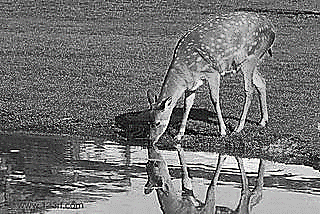 1.歷史背景與客觀情境2.作者心境與表達方法3.當今禱告生活之應用詩篇中充滿了讚美與祈禱，是我們不可或缺的屬靈寶藏；詩篇的辭句優雅高貴，是我們親近神時的最好應用。詩篇中的禱告是針對特定事件而發的，雖然我們不清楚到底詩人遇到了什麼事，但是從詩人禱告的內容中，卻可以得到共鳴，也可以學習如何禱告。歡迎弟兄姊妹把握機會，並預備時間參加課程(課程表下週發出)。時間︰自3/5起~至7/2，每一、三、五週日下午2:10~4:00【雲彩圍繞】中科聚會處見證集十二個美麗的故事，十二個感恩的見證。在不同的時空背景，不同的人物，走著截然不同的境遇，卻因遇見了同一位救主—耶穌基督，他們的生命產生了革命性的改變；從黑暗轉向光明，從憂傷變為喜樂，從人的盡頭開始了與神同行的盼望之旅。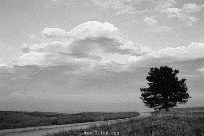 歡迎至長椅上索取。【一種詩篇˙兩種讀法】  ~~今年就用《詩篇》來每日靈修吧以詩篇來靈修，將使你學習~1.迫切的尋求主的幫助2.在每天的需要上依靠神3.對罪有敏感度4.有蒙赦免的確據5.等候耶和華6.有從神來的盼望現在就來預備心，好在靈修時遇見神！《第一種讀法》使用「2017˙詩篇讀經計畫表」(在長椅上)，從1/29~9/2每週七天、每天一段，讀完全部的《詩篇》。亦可配合《每日靈糧舊約系列˙詩篇(上下)》導讀，作為靈修讀經時的輔助材料。（註︰9月之後，將閱讀「箴言」及「傳道書」）《第二種讀法》使用《永恆的讚美--詩篇靈修365》(華倫魏斯比/麥種出版社)，按照書本進度，以365天讀完《詩篇》。【購書資訊】˙《每日靈糧舊約系列˙詩篇(上下)》   原價:220元，特價:180元˙《永恆的讚美--詩篇靈修365》   原價:300元，特價:270元【安息主懷+追思聚會】本教會鄭徐景妹姊妹於1/9清晨安息主懷。家屬訂於1/24(下週二)上午10:00在二殯景仰樓三樓四廳舉行追思聚會。請為後事辦理及家屬蒙主安慰禱告！